№ 523 от 08.05.2018г.Об утверждении муниципальной целевой программы МО «Город Мирный» «Реализация градостроительной политики, развитие и освоение территорий» на 2018-2022 годы В соответствии с Федеральным законом от 28.06.2017 № 172-ФЗ «О стратегическом планировании в Российской Федерации» и Постановлением городской Администрации от 08.12.2017 № 1914 «О Перечне муниципальных целевых программ МО «Город Мирный», в целях реализации Стратегии социально-экономического развития Республики Саха (Якутия), городская Администрация постановляет:1. Утвердить прилагаемую муниципальную целевую программу МО «Город Мирный» «Реализация градостроительной политики, развитие и освоение территорий» на 2018-2022 годы.2. Опубликовать настоящее Постановление в порядке, установленном Уставом МО «Город Мирный».3. Контроль исполнения настоящего Постановления оставляю за собой.И.о. Главы города                                                                                  С.Ю. МедведьУтверждена                                                    Постановлением городской Администрации от «08» 05 2018 г. № 523МУНИЦИПАЛЬНАЯ ЦЕЛЕВАЯ ПРОГРАММА МО «ГОРОД МИРНЫЙ»«РЕАЛИЗАЦИЯ ГРАДОСТРОИТЕЛЬНОЙ ПОЛИТИКИ, РАЗВИТИЕ И ОСВОЕНИЕ ТЕРРИТОРИЙ» НА 2018-2022 ГОДЫг. Мирный 2018 г.ПАСПОРТМУНИЦИПАЛЬНОЙ ЦЕЛЕВОЙ ПРОГРАММЫ МО «ГОРОД МИРНЫЙ»«РЕАЛИЗАЦИЯ ГРАДОСТРОИТЕЛЬНОЙ ПОЛИТИКИ, РАЗВИТИЕ И ОСВОЕНИЕ ТЕРРИТОРИЙ» НА 2018-2022 ГОДЫ Характеристика проблемы,на решение которой направлена Программа,включая результат реализации предшествующей программыХарактеристика проблемы по направлению «Градостроительное планирование развития территорий. Снижение административных барьеров»  В современном мире декларируется основная цель государства и общества – создание благоприятных условий жизнедеятельности населения. Градостроительная деятельность посредством территориального планирования и градостроительного зонирования направлена на обеспечение таких условий, которые невозможно представить без наличия надежной инженерной инфраструктуры. Отсутствие обеспечения инженерной инфраструктурой резко снижает общую оценку и привлекательность территории для жилищной застройки. Система градостроительного проектирования предполагает иерархическую систему последовательного градостроительного планирования и градостроительного зонирования территории городского поселения, начиная от генерального плана города, правил землепользования и застройки, заканчивая документацией по планировке территории – проектами планировки территории (далее – ППТ) и проектами межевания территории (далее – ПМТ). В соответствии с этими документами впоследствии формируются градостроительные планы отдельных земельных участков для осуществления нового строительства (или реконструкции существующих) конкретных объектов капитального строительства, которые требуются для проектирования и получения разрешения на их строительство. При отсутствии такой документации по планировке территории невозможно развитие комплексной застройки, в том числе строительства жилья экономического класса, объектов социальной сферы и жилищно-коммунального хозяйства, в том числе линейных объектов, для выдачи разрешения на строительство которых требуется предоставление реквизита ППТ и ПМТ. В соответствии с действующим законодательством утверждение подготовленной на основе утвержденного генерального плана города документации по планировке территории, организация в границах поселения электро-, тепло-, газо- и водоснабжения населения, водоотведения, а также сбора и вывоза бытовых отходов и мусора, благоустройства территории поселения и создание условий для жилищного строительства и для обеспечения жителей услугами связи, общественного питания, торговли и бытового обслуживания относятся к вопросам местного значения поселения. Обозначенные вопросы в обязательном порядке рассматриваются в составе ППТ и ПМТ, на основании которых возможно формирование и предоставление гражданам земельных участков для жилищного строительства, в том числе индивидуального, а также резервирование земельных участков общего пользования для размещения в районах индивидуальной жилой застройки элементов улично-дорожной сети, объектов и сетей инженерной инфраструктуры, размещения объектов социальной сферы и жилищно-коммунального хозяйства, в том числе площадок для сбора мусора.В условиях постоянно меняющейся градостроительной ситуации, связанной                  с изменением границ земельных участков и их разрешенного использования, сносом ветхого и аварийного жилого фонда, спросом на новые земельные участки для жилищного строительства (как многоэтажного, так и малоэтажного, и индивидуального), отвечающего стандартам ценовой доступности, энергоэффективности и экологичности, и индивидуального жилищного строительства, требуется прежде всего подготовка ППТ и ПМТ. Согласно санитарно-эпидемиологическим требованиям к условиям проживания в жилых зданиях и помещениях жилые здания должны располагаться в соответствии с градостроительной документацией и находиться за пределами территорий промышленно-коммунальных, санитарно-защитных зон предприятий, сооружений и иных объектов, первого пояса зоны санитарной охраны источников водоснабжения и водопроводов питьевого назначения. Современная градостроительная политика, деятельность по развитию и освоению территории в МО «Город Мирный» осуществляется в виде территориального планирования, градостроительного зонирования, планировки территории, архитектурно-строительного проектирования, строительства и реконструкции зданий, строений и сооружений, и, прежде всего, в соответствии со следующими основными градостроительными документами:- Генеральный план города Мирного, утвержденный решением городского Совета от 24.09.2014 № III-18-1 (далее – генплан г. Мирного);- Правила землепользования и застройки МО «Город Мирный», утвержденные в новой редакции решением городского Совета от 26.05.2016 № III-37-4 (далее – ПЗЗ).С учетом действующего классификатора видов разрешенного использования земельных участков и в соответствии с генпланом г. Мирного в ПЗЗ для городской территории, среди прочих, были установлены четыре вида зон жилой застройки:- зона застройки многоэтажными жилыми домами (ЖЭ);- зона застройки среднеэтажными жилыми домами (ЖС);- зона застройки малоэтажными жилыми домами (ЖМ);- зона застройки индивидуальными жилыми домами (ЖИ), а также зона ведения дачного хозяйства, садоводства и огородничества (СхС). Однако, на сегодняшний день, в связи с отсутствием в данных документах важных в стратегическом плане объектов транспортного и инженерно-технического назначения, а именно: нового аэропорта города Мирного с необходимыми для его эксплуатации сетями инженерного обеспечения и подъездными путями, а также намерениями по образованию нового квартала малоэтажной и индивидуальной жилой застройки назревает необходимость в их актуализации.Следующими в иерархии градостроительной документации являются документы планировки территории – ППТ и ПМТ.В соответствии с предшествующими аналогичными муниципальными целевыми программами МО «Город Мирный» «Обеспечение качественным жильем на 2013-2016 годы» и «Обеспечение качественным жильем на 2017-2022 годы», в развитие которых разработана данная Программа, были подготовлены и утверждены в установленном порядке следующие ППТ с ПМТ:- квартала индивидуальных жилых домов в мкр. Заречном (площадью – 63,8 га, кол-во земельных участков для индивидуального жилищного строительства - 225);- квартала индивидуальных жилых домов по ш. 50 лет Октября (I очередь) (площадью – 20,9 га, кол-во земельных участков для индивидуального жилищного строительства – 99, для малоэтажных жилых домов блокированной застройки – 27 и 2 участка для строительства 3-х этажных двух- и трехсекционных жилых домов);-  1, 2, 3, 4, 5, 6 и 7 кварталов г. Мирного (площадью - 55,7 га) в границах улиц Комсомольской, Аммосова, Ленина и шоссе Кирова, подлежащих градостроительным изменениям с поэтапным сносом всех расположенных здесь 2-х этажных деревянных ветхих и аварийных жилых домов и строительством на их месте многоквартирных жилых домов в каменном исполнении для переселения граждан из ветхого и аварийного жилья,а также ПМТ 9 квартала (площадью 6,8 га) в границах улиц Московской, Аммосова, Комсомольской и Ойунского, не подлежащего градостроительным изменениям.Подготовка данной документации по планировке территорий осуществлялась за счет средств государственного бюджета РС(Я) и бюджетов муниципальных образований «Мирнинский район» и «Город Мирный».При этом, на сегодняшний день обеспечение документацией по планировке территории жилых зон г. Мирного составляет 23,7% (обеспечено ППТ с ПМТ территория площадью 147,1 га), а с учетом прилегающих территории это составляет всего 12,44%. Из 21 района (квартала), расположенного согласно ПЗЗ в зонах жилой застройки, только 10 имеют утвержденные ППТ с ПМТ.Согласно генплану г. Мирного на его территории располагаются пять территорий ведения дачного хозяйства, садоводства и огородничества (далее СНТ и ОНТ) общей площадью – 516,8 га. Документация по планировке этих территорий вовсе отсутствует, то есть обеспеченность ППТ с ПМТ для них составляет – 0%.По окончании реализации Программы эти цифры для территорий жилой застройки, а также территорий СНТ и ПМТ должны быть, соответственно –1182,8 га (100%).Для дальнейшего развития жилищного строительства и обеспечения существующих зон жилой застройки, расположенных в границах населенного пункта и предусмотренных генпланом г. Мирного, объектами инженерной инфраструктуры (центральное электро-, тепло-, газо- и водоснабжения населения, водоотведение, объекты улично-дорожной сети) необходимо продолжить работу по подготовке ППТ и ПМТ для этих остальных жилых территорий.  Подготовка ППТ с ПМТ необходима, в том числе, для дальнейшего определения объемов и стоимости работ по обустройству зон застраиваемой территории для планирования мероприятий из средств республиканского и местного бюджета (при оформлении соответствующих заявок на получение субсидий из государственного бюджета РС(Я)). При отсутствии документации по планировке территорий невозможно развитие комплексной застройки, в том числе строительства жилья экономического класса, объектов социальной сферы и жилищно-коммунального хозяйства. Отсутствие такой документации является большим сдерживающим фактором для многих процессов в строительстве, в том числе в подготовке градостроительных планов земельных участков для строительства. Характеристика проблемы по направлению «Индивидуальное жилищное строительство»Основной проблемой в сфере жилищного строительства является отсутствие земельных участков, обустроенных инженерной инфраструктурой (отсутствие условий присоединения к системам коммунальной инфраструктуры), механизмом привлечения частных инвестиционных ресурсов в строительство и модернизацию такой инфраструктуры.Индивидуальное жилищное строительство должно вносить значительный вклад в общую картину ввода жилья и играет не последнюю роль в обеспечении жильем населения. Индивидуальное жилищное строительство не требует, по сравнению с капитальным строительством, больших финансовых вложений.Так, с 1982 года решением Мирнинского горисполкома № 10-236 «Об утверждении генплана индивидуальной застройки микрорайона «Заречный» начато освоение земельных участков индивидуального сектора в микрорайоне «Заречный».Решением Мирнинского горисполкома от 19.02.1987 № 3-49 «Проектирование II - ой очереди микрорайона «Заречный» значительно расширены границы земельного участка индивидуальной застройки.Основой развития индивидуального жилищного строительства (далее - ИЖС) являются документы территориального планирования и документация по планировке территории.Резервные площади под ИЖС, обеспеченные готовой документацией по планировке территорий (проекты застройки) у МО «Город Мирный» имеются. В привлекательном для индивидуальных застройщиков мкр. Заречном согласно проекту (шифр 2321-02,03,04), утвержденному в 2002 г. и откорректированному в части электроснабжения в 2008 г., на территории 34,6 га предусмотрено строительство целого квартала индивидуальных жилых домов.Также согласно проекту планировки с проектом межевания территории квартала индивидуальных жилых домов по шоссе 50 лет Октября города Мирного (1 очередь), разработанному в 2015 году, предусмотрено строительство квартала индивидуальных жилых домов (мкр. УСЛЭП). Плотность населения в границах проектируемой территории составляет 9 чел./га. коэффициент плотности застройки – 0,128. В зоне застройки индивидуальными жилыми домами расположены одноквартирные жилые дома суммарной общей площадью 15,5 тыс. кв.м. В зоне малоэтажной жилой застройки расположены:индивидуальные жилые дома блокированного типа суммарной общей площадью 5,1 тыс. кв.м;многоквартирные жилые дома суммарной общей площадью 5,1 тыс. кв.м.Предусмотрено обустройство улично-дорожной сети (протяженность улиц – 3,0 км, проездов – 0,17 км).Для формирования земельных участков в целях их предоставления гражданам, в первую очередь, необходимо выполнение следующих работ:1) по вырубке лесных насаждений (просек) для планировки и обустройства мест общего пользования (дорог, тротуаров, размещения объектов инженерной инфраструктуры);2) строительство объектов транспортной инфраструктуры (улицы, тротуары) с покрытием из асфальтобетона, хозяйственные проезды и обочины улиц из щебня;3) строительство объектов инженерного обеспечения.В соответствии с программными мероприятиями подпрограммы «Индивидуальное жилищное строительство» предшествующих муниципальных целевых программ по обеспечение качественным жильем в предшествующий период были проведены следующие мероприятия: - согласно заключённому концессионному соглашению между МО «Город Мирный» и ОАО «АЛРОСА-Газ» завершены работы по газификации 13 и 19 кварталов города, которые были разбиты на 6 пусковых комплексов. В результате построены сети газопровода протяженностью 3 676,32 метров по улицам: Индустриальная, Комсомольская, Курченко, Гагарина, Бабушкина, Фрунзе, Весенняя и 8 Марта, предоставлена возможность технологического присоединения для порядка 400 индивидуальных и одноэтажных двухквартирных жилых домов;- согласно договору о технологическом присоединении с ЗЭС АК «Якутскэнерго», завершены работы 1-го и 2-го этапов по технологическому присоединению зоны перспективной застройки в мкр. Заречном к электрическим сетям. Построены линии электропередачи ВЛ – 10 кВт – 2 162 метра, ВЛ – 0,4 кВт – 2 823 метра, установлена одна КТПН, что позволит обеспечить электроснабжение построенных и строящихся индивидуальных жилых домов на 82 земельных участках. Для выполнения 3-го этапа работ по технологическому присоединению к сетям электроснабжения в мкр. Заречном требуется финансирование в размере 35 414 539,24 рублей.Заключение договоров о технологическом присоединении к сетям электроснабжения в целях обеспечения подключения к ним необходимо для строящихся и планируемых к строительству индивидуальных жилых домов на:- 141 земельном участке в квартале индивидуальных жилых домов в                             мкр. Заречном (3 этап);- 97 земельных участках в квартале индивидуальных жилых домов по ш. 50 лет Октября (1 очередь).   Согласно ППТ с ПМТ новых кварталов индивидуальной жилой застройки в                   мкр. Заречном и по ш 50 лет Октября (1 очередь) предусматривается их газификация. Для этих целей: - выполняется корректировка ранее подготовленной проектной документации        «г. Мирный. Застройка мкр. Заречный. Квартал индивидуальных жилых домов. Газоснабжение» в части изменения трассы газопровода ввиду новой точки подключения и увеличения его протяженности за счет дополнительных участков индивидуальной жилой застройки, подлежащих газоснабжению, а также разделения проекта и строительства на очереди;- необходима подготовка проектной документации на газоснабжение застройки квартала индивидуальных жилых домов по ш. 50 лет Октября (1 очередь). Территории, предназначенные для индивидуальной жилой застройки, требуют обустройства и в части организации улично-дорожной сети (далее – УДС) в красных линиях застройки.  На сегодняшний день подготовлена проектная документация на строительство УДС:- улицы Бобкова, Майская, Рябиновая, Соболева, Романтиков и Юбилейная в              мкр. Заречном со стоимостью ПСД – 2 883 672,40 рублей и стоимостью работ – 330 103 530,00 рублей;- улицы Северная, Обогатителей, Светлая и Дачная) в квартале индивидуальных жилых домов по ш. 50 лет Октября (1 очередь) со стоимостью ПСД – 3 000 000,00 рублей и стоимостью работ – 175 003 830,00 рублей.  Выполнены работы по своду леса, отсыпке и планировке только части новых улиц зон перспективной застройки индивидуальных жилых домов на площади 8,18 га под размещение улиц Бобкова, Майская, Рябиновая, Соболева, Романтиков и Юбилейная в мкр. Заречном и улиц Северная, Обогатителей, Светлая и Дачная по ш. 50 лет Октября (1 очередь). Произведена отсыпка улиц Бобкова, Рябиновая, Соболева и Романтиков на сумму 47 760 558,16 рублей и улицы Северной на сумму 6 932 449,96 рублей. Для реализации поставленных задач по обустройству зон индивидуальной жилой застройки, а также обеспечению инфраструктурой земельных участков, предоставляемых гражданам, имеющим трех и более детей, в первую очередь необходимо выполнить работы по своду леса по улицам Сунтарская, Мира, Амакинская общей площадью 9,9 га. В части водоснабжения и водоотведения подготовлена проектная документация для мкр. Газовиков и квартала индивидуальных жилых домов по ш. 50 лет Октября                   (1 очередь) со стоимостью ПСД (с учетом подготовки ППТ с ПМТ) – 6 500 000,00 рублей, стоимость работ – 143 895 340,00 рублей.Программа сохраняет преемственность целей и задач предыдущих программ и направлена на продолжение решения вопросов по улучшению условий проживания жителей города.Основные цели и задачи ПрограммыОсновными целями Программы будут являться обеспечение условий для устойчивого градостроительного развития городского поселения, сбалансированный учет экологических, экономических и социальных факторов при осуществлении градостроительной деятельности, создание условий для развития жилищного строительства  по инженерному обеспечению территорий жилой застройки (энерго-, водо-  и газоснабжение), обустройству объектов улично-дорожной сети  (в т.ч. свод леса) за счет средств местного бюджета и привлеченных инвестиций, в том числе для граждан, имеющим трех и более детей и получающих земельные участки в собственность для строительства индивидуальных жилых домов.Задачи муниципальной целевой Программы:Реализация градостроительной политики МО «Город Мирный»:- актуализация (корректировка) документов территориального планирования –(генплан г. Мирного) и градостроительного зонирования (ПЗЗ);- 100% обеспечение документацией по планировке территорий (ППТ с ПМТ) в целях жилищного строительства, в том числе для дальнейшей организации инженерного обустройства территорий, предназначенных для индивидуальной жилой застройки (электро-, газо-, и водоснабжения, водоотведения и строительства объектов УДС);- 100% обеспечение документацией по планировке и застройке (ППТ с ПМТ) территорий всех СНТ и ОНТ;- обеспечение документацией по планировке и застройке (ППТ с ПМТ) территорий, предназначенных для развития направлений деятельности субъектов среднего и малого предпринимательства;- стимулирование индивидуального жилищного строительства, в том числе гражданами, имеющими трех и более детей, а также много-, средне- и малоэтажного строительства в центральных жилых кварталах, подлежащих градостроительным изменениям (со сносом ветхих и аварийных жилых домов);- снижение административных барьеров в области строительства с оптимизацией процедур предоставления разрешительной документации на строительство посредством сокращения сроков предоставления муниципальных услуг по выдаче градостроительных планов земельных участков, разрешений на строительство и разрешений на ввод объектов в эксплуатацию. Общая площадь территорий жилых зон г. Мирного, в том числе с прилегающими территориями обеспеченных ППТ и ПМТ, должна составить 1182,9 га (с учетом имеющихся 147,2 га), что составит 100% всей территории жилой застройки и предназначенной для размещения СНТ и ОНТ. Общая площадь территорий СНТ и ОНТ, обеспеченных ППТ с ПМТ, при этом должна составить 516,8 га, что составит 100% всей территории СНТ и ОНТ.  2. Развитие и освоение территорий:- комплексное освоение и развитие территорий для массового строительства на конкурентном рынке жилья, в том числе малоэтажного, отвечающего стандартам ценовой доступности, энергоэффективности и экологичности, посредством обеспечения площадок застройки инженерной и транспортной инфраструктурой.Для этого необходимо решение следующих задач:- увеличение предложений по земельным участкам под индивидуальное жилищное строительство;- комплексное решение проблем по созданию инженерной инфраструктуры; - увеличение мощностей уже существующих коммуникаций;- решение вопроса по газификации территорий, предназначенных для строительства индивидуальных жилых домов.- организация в границах поселения электро-, тепло-, газо- и водоснабжения населения.Конечным итогом реализации Программы должно явиться:- экономия средств населения (снижение затрат)  в связи с замещением твердого  топлива на природный газ, потребляемого для бытовых нужд и выработки тепла;- улучшение условий жизни граждан города;- улучшение экологической ситуации в городе.Комплексное решение создания инженерной инфраструктуры в микрорайоне Заречном, УСЛЭП, первым этапом которого является строительство линии электропередачи, должно способствовать увеличению предложений по земельным участкам под индивидуальное жилищное строительство.Планируется строительство линий электропередачи по договору технологического присоединения 3 этапа мкр. Заречного, реализация будет планироваться поэтапно.Перечень программных мероприятийМеханизм реализации Программы предусматривает реализацию 2-х направлений, в каждом из которых изложен перечень мероприятий и их финансовое обеспечение. Мероприятия направлены на решение следующих задач: «Градостроительное планирование развития территорий. Снижение административных барьеров в области строительства» направлено на обеспечение наличия актуальной градостроительной документации, ППТ с ПМТ, предназначенных для жилищного строительства и размещения территорий ведения дачного хозяйства, садоводства и огородничества, что позволит планировать обустройство зон перспективной застройки, получать для этих целей субсидии из государственного бюджета РС(Я), выдавать в соответствии с действующим законодательством разрешения на строительство линейных объектов (линий электропередач, трасс газо- и водопровода, сетей водоотведения, дорог и т.п.), на снижение административных барьеров в области строительства. Наличие жилья является одной из базовых ценностей человека, основных его потребностей, обеспечивающей здоровье нации, формирование и сохранение семьи, стабилизацию и положительное развитие демографической ситуации. «Индивидуальное жилищное строительство» направлено на развитие индивидуального жилищного строительства, на строительство объектов энерго- водо- и газоснабжения территорий жилой застройки, автомобильных дорог (в т.ч. свод леса) за счет средств местного бюджета и привлеченных инвестиций, создаст условия для предоставления гражданам земельных участков, обеспеченных инженерной инфраструктурой, в целях индивидуального жилищного строительства, в том числе семьям, имеющим трех и более детей.Для застройки территории в микрорайоне Заречном необходимо, в первую очередь, обеспечить её инженерной инфраструктурой, т.е. электроснабжением, газоснабжением, водой. В целях повышения комфортности проживания в жилых домах мкр. Заречного, а также для строительства в этом районе города новых индивидуальных жилых домов согласно существующему проекту застройки в данную подпрограмму входит строительство 3 этапа – строительство воздушной линии электропередач 0,4кВ (1км), строительство ВЛ 6-10кВ (1км), строительство КТП блочного типа 2х1250кВт. Также предусматривается строительство автодорог: мкр. Заречный (ул. Бобкова, Майская, Рябиновая, Соболева, Романтиков, Юбилейная), мкр. УСЛЭП (ул. Северная, Обогатительная, Светлая, Дачная).  По каждому из направлений Программы предусмотрена реализация конкретных мер, на проведении которых сконцентрированы основные финансовые и организационные усилия, которые реализуются в рамках соответствующих направлений, входящих в состав Программы. Перечень программных мероприятий приведён в приложении 1 к Программе.Ресурсное обеспечение Программы                                                                                                       (рублей)                                                                                             Финансовые средства, направляемые на достижения цели Программы посредством реализации ее мероприятий, формируются за счет средств бюджетов различных уровней и внебюджетных источников (приложение 1 к Программе).К бюджетным источникам относятся средства государственного бюджета Республики Саха (Якутия), бюджета муниципальных образований «Мирнинский район» и «Город Мирный».К внебюджетным источникам, привлекаемым для финансирования Программы относятся:- средства организаций.Ресурсное обеспечение реализации Программы (приложение 1 к Программе) может быть скорректировано в течение периода ее действия с учетом особенностей реализации федеральных, республиканских, ведомственных программ и механизмов, на которых она базируется, а также с учетом ежегодного утверждения бюджета МО «Город Мирный» на очередной финансовый год.Механизм реализации ПрограммыРеализация Программы осуществляется путём исполнения мероприятий являющихся стратегическими направлениями достижения поставленной цели. Реализация Программы осуществляется на основе муниципальных контрактов (договоров) на закупку и поставку продукции для муниципальных нужд, заключаемых муниципальными заказчиками. Отбор объектов и проектов программных мероприятий и их исполнителей производится на конкурсной основе в соответствии с Федеральным законом от 05.04.2013 № 44-ФЗ «О контрактной системе в сфере закупок товаров, работ, услуг для обеспечения государственных и муниципальных нужд».Механизм реализации Программы включает в себя:- разработку технических заданий и сбор исходных данных для подготовки проектов корректировки генплан г. Мирного, ПЗЗ и ППТ с ПМТ, проектной документации на строительство объектов для проведения процедур закупок для муниципальных нужд согласно Федеральному закону от 05.04.2013 № 44-ФЗ «О контрактной системе в сфере закупок товаров, работ, услуг для обеспечения государственных и муниципальных нужд», дальнейший контроль исполнения муниципальных контрактов;- организация и проведение публичных слушаний по проектам корректировки генплана г. Мирного, ПЗЗ и ППТ с ПМТ, их утверждение в установленном порядке;- поэтапное уменьшение сроков предоставления муниципальных услуг по выдаче градостроительных планов земельных участков, разрешений на строительство и разрешений на ввод объектов в эксплуатацию;- разработку и утверждение нормативно-правовых актов по направлениям Программы;- организацию в средствах массовой информации работы, направленной на освещение целей и задач Подпрограммы;- проведение мониторинга реализации Подпрограммы и подготовку информационно-аналитических материалов.Расчет стоимости проектов корректировки генплана г. Мирного и ПЗЗ осуществлен на основе «Сборника цен на проектные работы в строительстве: «Территориальное планирование и планировка территории» (СБЦП-81-2001-01):Расчет стоимости ППТ с ПМТ подготовлен:1) методом сопоставимых рыночных цен (на основе анализа рынка) с учетом дефляторов по видам экономической деятельности для ППТ с ПМТ:2)  Расчет стоимости ППТ с ПМТ на основе «Сборника цен на проектные работы         в строительстве: «Территориальное планирование и планировка территории» (СБЦП-81-2001-01):При этом стоимость подготовки проекта планировки берется с учетом понижающего коэффициента согласно письму Минрегиона РФ от 20.07.2011 № 19268-АП/08 (30% - на проект планировки территории и 40% - на проект межевания территории).  Реализация программы должна быть направлена на создание инфраструктуры на существующей и проектируемой территории индивидуальной жилищной застройки – микрорайон Заречный, УСЛЭП.В целях повышения комфортности проживания в индивидуальных жилых домах микрорайона необходимо решение вопроса по увеличению мощностей линий электропередач, установке дополнительных подстанций, обустройству зон, в т.ч. строительству автодорог. Также необходимо привлечение застройщиков, в том числе объединений граждан, для решения общих проблем по организации инфраструктуры, что позволило бы сократить сроки строительства и ускорить ввод в эксплуатацию жилых домов.Так как поставленные задачи по обустройству зон индивидуальной жилой застройки требуют значительных затрат, их решение потребуется в течение нескольких лет. Определение дальнейшего финансирования данных работ с распределением по годам и включение их в мероприятия «Индивидуальное жилищное строительство» будет возможно лишь на основании выполненных ППТ и ПМТ и сводных сметных расчетов, и потребует соответствующего внесения изменения в Программу и учета при разработке проекта бюджета МО «Город Мирный» на соответствующий финансовый год.В Программу могут вноситься изменения и дополнения в связи с изменением действующей нормативно-правовой базы и с учетом социально-экономического положения МО «Город Мирный».Управление реализацией Программы и контроль её исполнения осуществляется в соответствии с Постановлением городской Администрации от 12.12.2014 № 820 «О порядке разработки, реализации и оценки эффективности муниципальных целевых программ муниципального образования «Город Мирный» Мирнинского района Республики Саха (Якутия)».Общее текущее управление и оперативный контроль реализации Программы возлагается на 1-го Заместителя Главы Администрации по ЖКХ, имущественным и земельным отношениям.Управление реализацией Программы и контроль её исполнения осуществляется в форме отчета и мониторинга.Оценка эффективности ПрограммыОценка эффективности Программы осуществляется в соответствии с Постановлением городской Администрации от 12.12.2014 № 820 «О порядке разработки, реализации и оценки эффективности муниципальных целевых программ муниципального образования «Город Мирный» Мирнинского района Республики Саха (Якутия)».Оценка эффективности Программы осуществляется Координатором программы по итогам ее исполнения за отчетный финансовый год и в целом после завершения её реализации.Оценка эффективности муниципальной целевой программы МО «Город Мирный» "Обеспечение качественным жильем на 2017 - 2022 годы" будет ежегодно производиться на основе использования системы целевых индикаторов, которая обеспечит мониторинг динамики изменений в жилищной сфере за оцениваемый период, с целью уточнения задач и мероприятий Программы.Для оценки эффективности Программы используются 12 целевых индикаторов (таблица 1):таблица 1Оценка эффективности Программы будет производиться путем сравнения текущих значений целевых индикаторов с установленными Программой значениями (таблица 1).Расчет оценки выполнения индикаторов Программы:  Нефинансовые результаты. Под нефинансовыми результатами понимается степень достижения запланированного уровня целевых показателей Программы. Оценка эффективности Программы производится путем сравнения текущих значений целевых индикаторов с установленными Программой значениями (таблица 1).Применяется для индикаторов, значение которых приводится в числовом выражении:                                      I факт                             I n = -----------, где:                                       I планI n - значение n-го индикатора, расчет которого приводится в числовом выражении;I факт - фактическое значение индикатора (показателя);I план - плановое значение индикатора (показателя).Финансовые результаты. Под финансовыми результатами понимается уровень освоения финансовых средств, направляемых на реализацию программных мероприятий и определяется по формуле:Кф =Vф/Vn*100, где:Кф - соотношение освоенных финансовых средств и запланированного финансирования Программы;Vф - объём средств, выделенных в бюджете города на реализацию мероприятий Программы;Vn - объём запланированного совокупного финансирования Программы.Для расчёта интегрального значения индикатора, определяющего эффективность реализации Подпрограммы применяется формула:                                          SUM I                                    R = ----------,         где:                                         nR  - интегральная оценка целевой программы; SUM I – сумма всех индикаторов;n  - количество индикаторов.На основании проведенной оценки эффективность реализации Программы ранжируется следующим образом:если показатель превышает 0,8 - цели программного мероприятия достигнуты;если показатель составит менее 0,8 - цели программного мероприятия не достигнуты.По итогам проведенной оценки эффективности реализации Программы могут быть внесены следующие предложения по дальнейшей реализации Программы:а) о корректировке целей, задач, перечня мероприятий Программы;б) о смене форм и методов управления реализации Программы;в) о сокращении финансирования Программы за счет средств местного бюджета. По итогам проведенной оценки эффективности реализации Программы могут быть внесены следующие предложения по дальнейшей реализации Программы:а) о корректировке целей, задач, перечня мероприятий целевой программы;б) о смене форм и методов управления реализации целевой программы;в) о сокращении финансирования целевой программы за счет средств местного бюджета.Приложение 1 к муниципальной целевой Программе МО «Город Мирный» «Реализация градостроительной политики, развитие и освоение территорий» на 2018-2022 годы, утверждённой Постановлением городской Администрации  от «08» 05 2018 г. № 523ПЕРЕЧЕНЬ ПРОГРАММНЫХ МЕРОПРИЯТИЙ МУНИЦИПАЛЬНОЙ ЦЕЛЕВОЙ ПРОГРАММЫ МО «ГОРОД МИРНЫЙ»«РЕАЛИЗАЦИЯ ГРАДОСТРОИТЕЛЬНОЙ ПОЛИТИКИ, РАЗВИТИЕ И ОСВОЕНИЕ ТЕРРИТОРИЙ» НА 2018-2022 ГОДЫАДМИНИСТРАЦИЯМУНИЦИПАЛЬНОГО ОБРАЗОВАНИЯ«Город Мирный»МИРНИНСКОГО РАЙОНАПОСТАНОВЛЕНИЕ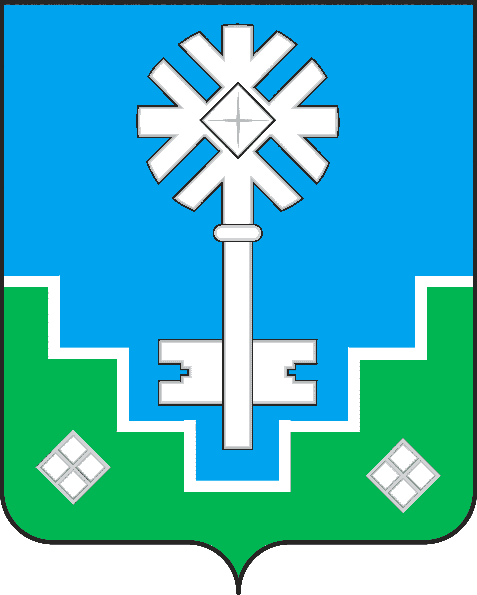 МИИРИНЭЙ ОРОЙУОНУН«Мииринэй куорат»МУНИЦИПАЛЬНАЙ ТЭРИЛЛИИДЬАhАЛТАТА           УУРААХНаименование программыМуниципальная целевая программа МО «Город Мирный» «Реализация градостроительной политики, развитие и освоение территорий» на 2018-2022 годы (далее - Программа).Дата принятия решения       о разработке программы                   Распоряжение городской Администрации от 08.12.2017         № 1914 «О Перечне муниципальных целевых программ                МО «Город Мирный» Координатор программы      1-й Заместитель Главы Администрации по ЖКХ, имущественным и земельным отношениям.Основные разработчики, исполнители программы• Управление архитектуры и градостроительства городской Администрации (далее – УАиГ);•  МКУ «УЖКХ» МО «Город Мирный» (далее – МКУ «УЖКХ»).Цели программы• Обеспечение условий для устойчивого градостроительного развития городского поселения, сбалансированный учет экологических, экономических и социальных факторов при осуществлении градостроительной деятельности, создание условий для развития жилищного строительства.Задачи программы• Реализация градостроительной политики МО «Город Мирный»:• Развитие и освоение территорий.Сроки и этапы реализации программы  2018-2022 годыПеречень основных мероприятийОсновные мероприятия Программы изложены                          в мероприятиях подпрограмм, которые являются механизмом реализации Программы.Механизм реализации программыРеализация Программы осуществляется путём исполнения таких направлений как:«Градостроительное планирование развития территорий. Снижение административных барьеров»;  «Индивидуальное жилищное строительство».Объем и источники финансирования программыВСЕГО – 383 392 620,00 рублей, из них:Бюджет Республики Саха (Якутия) - 57 000 000,00 рублей Бюджет МО «Мирнинский район» - 52 357 997,00 рублейБюджет МО «Город Мирный» - 274 034 623,00 рублейОжидаемые конечные результаты   реализации программыРеализация Программы позволит достигнуть следующих результатов:- 100% обеспеченность территорий жилых зон и территорий ведения дачного хозяйства, садоводства и огородничества  г. Мирного документацией по планировке территорий;- возможность на основе ППТ с ПМТ формирования и предоставления земельных участков для жилищного строительства, в том числе гражданам, имеющим трех и более детей, а также для комплексного освоения и развития территорий;- возможность резервирования земельных участков для муниципальных нужд, в том числе для строительства объектов инженерной, транспортной и социальной инфраструктуры;- сокращение сроков оформления разрешительной документации на жилищное строительство.- обеспечение условий для развития индивидуального жилищного строительства путем обеспечения территорий инженерной инфраструктурой;- возможность участия в республиканских целевых программах в части финансирования обустройства зон индивидуальной жилой застройки из республиканского и местного бюджетов.Перечень индикаторов эффективности мероприятий программыИндикаторы эффективности мероприятий Программы приведены в таблице 1Система организации контроля  исполнения программы         Оперативный контроль осуществляется в форме отчёта и мониторинга в соответствии с Положением о порядке разработки, реализации и оценки эффективности муниципальных целевых программ, утвержденным Постановлением городской Администрации от 12.12.2014             № 820. Источники финансированияСумма Всего383 392 620,00В том числе:Государственный бюджет Республики Саха (Якутия)57 000 000,00Бюджет МО «Мирнинский район»52 357 997,00Бюджет МО «Город Мирный»274 034 623,00Иные источники0,00- корректировка генплана г. Мирного (с численностью населения – 35 тыс. чел.)- 2 039,11 тыс. рублей;- корректировка ПЗЗ– 2 039,11 тыс. рублей.- 10 квартала площадью 7,8 га– 1 668 390,00 рублей;- 13 квартала площадью 7,8 га– 2 519 942,00 рублей;- предназначенной для размещения объектов  улично-дорожной сети и противопожарной полосы квартала индивидуальных жилых домов в мкр. Заречном (в границах элемента планировочной структуры, утвержденных проектом планировки территории) площадью 25 га (площадь входит            в площадь ранее разработанного проекта)– 2 925 517,00 рублей.- СНТ «Подорожник» площадью 7,8 га– 1 395,60 тыс. рублей;- СНТ «Энтузиаст» площадью 32,0 га– 3 735,10 тыс. рублей;- южной части (Верхней) г. Мирного   площадью 158 га– 8 410,21 тыс. рулей;- ОНТ «Пироп» (13 км) площадью 178 га– 9 357,10 тыс. рублей;- ОНТ «Строитель» (4 км) площадью 179 га– 9 396,88 тыс. рублей;- 19 квартала площадью 79 га– 7 047,72 тыс. рублей;- 23 квартала площадью 37,7 га– 4 137,05 тыс. рублей;- ОНТ «Рудник» площадью 120 га– 6 624,82 тыс. рублей;- 11 квартала площадью 11 га– 3 055,78 тыс. рублей;- 22 квартала площадью 6,6 га- 2 038,25 тыс. рублей;- 24 квартала площадью 46 га– 4 721,99 тыс. рублей;- южной части (Нижней) г. Мирного   площадью 74 га– 6 695,32 тыс. рублей.  № п/пНаименование подпрограммы/индикатораНаименование подпрограммы/индикатораНаименование подпрограммы/индикатораЕд. изм.ВсегоВ том числеВ том числеВ том числеВ том числеВ том числе№ п/пНаименование подпрограммы/индикатораНаименование подпрограммы/индикатораНаименование подпрограммы/индикатораЕд. изм.Всего2018 год2019 год2020год2021год2022 год1Направление «Градостроительное планирование развития территорий. Снижение административных барьеров»Направление «Градостроительное планирование развития территорий. Снижение административных барьеров»Направление «Градостроительное планирование развития территорий. Снижение административных барьеров»Направление «Градостроительное планирование развития территорий. Снижение административных барьеров»Направление «Градостроительное планирование развития территорий. Снижение административных барьеров»Направление «Градостроительное планирование развития территорий. Снижение административных барьеров»Направление «Градостроительное планирование развития территорий. Снижение административных барьеров»Направление «Градостроительное планирование развития территорий. Снижение административных барьеров»Направление «Градостроительное планирование развития территорий. Снижение административных барьеров»Направление «Градостроительное планирование развития территорий. Снижение административных барьеров»1.1Количество актуализированных документов территориального планирования и градостроительного зонированияКоличество актуализированных документов территориального планирования и градостроительного зонированияКоличество актуализированных документов территориального планирования и градостроительного зонированияшт.2-2---1.2Количество и утвержденных ППТ и ПМТ за отчетный период и нарастающим итогом (в скобках)Количество и утвержденных ППТ и ПМТ за отчетный период и нарастающим итогом (в скобках)Количество и утвержденных ППТ и ПМТ за отчетный период и нарастающим итогом (в скобках)шт.15(24)5(14)3(17)3(20)2(22)2 (24)1.3.Площадь территорий, обеспеченных ППТ и ПМТ (за отчетный период и всего)Площадь территорий, обеспеченных ППТ и ПМТ (за отчетный период и всего)Площадь территорий, обеспеченных ППТ и ПМТ (за отчетный период и всего)га1035,7 (1182,8)146,4(293,5)515,0(808,5)236,7(1045,2)17,6(1062,8)120,0 (1182,8)1.4.Отношение площади территории жилых зон  к площади территории зон, обеспеченной ППТ и ПМТ, с учетом имеющихся 23,7% (с прилегающими территориями – 12,44%).Отношение площади территории жилых зон  к площади территории зон, обеспеченной ППТ и ПМТ, с учетом имеющихся 23,7% (с прилегающими территориями – 12,44%).Отношение площади территории жилых зон  к площади территории зон, обеспеченной ППТ и ПМТ, с учетом имеющихся 23,7% (с прилегающими территориями – 12,44%).%100,024,868,488,489.9100,01.5.Сокращение сроков выдачи:-градостроитель-ных планов земельных участков;- разрешений на строительство;- разрешений на ввод объектов в эксплуатациюСокращение сроков выдачи:-градостроитель-ных планов земельных участков;- разрешений на строительство;- разрешений на ввод объектов в эксплуатациюСокращение сроков выдачи:-градостроитель-ных планов земельных участков;- разрешений на строительство;- разрешений на ввод объектов в эксплуатациюрабочих днейрабочих дней207720772077185518552Направление «Индивидуальное жилищное строительство»Направление «Индивидуальное жилищное строительство»Направление «Индивидуальное жилищное строительство»Направление «Индивидуальное жилищное строительство»Направление «Индивидуальное жилищное строительство»Направление «Индивидуальное жилищное строительство»Направление «Индивидуальное жилищное строительство»Направление «Индивидуальное жилищное строительство»Направление «Индивидуальное жилищное строительство»2.1.Строительство линий электропередачСтроительство линий электропередачкмкм2110002.2.Обустройство зон ИЖС Обустройство зон ИЖС улицыулицы511111№Наименование объекта мероприятияВсего финансовых средствБюджет РС(Я)Бюджет МО "Мирнинский район"Местный бюджетИные источникиИсполнители№Наименование объекта мероприятияВсего финансовых средствБюджет РС(Я)Бюджет МО "Мирнинский район"Местный бюджетИные источникиИсполнители№Наименование объекта мероприятияВсего финансовых средствБюджет РС(Я)Бюджет МО "Мирнинский район"Местный бюджетИные источникиИсполнители№Наименование объекта мероприятияВсего финансовых средствБюджет РС(Я)Бюджет МО "Мирнинский район"Местный бюджетИные источникиИсполнителиВСЕГО383 392 620,0057 000 000,0052 357 997,00274 034 623,000,00УАиГ, МКУ "УЖКХ"2018 г.47 055 725,000,0022 123 342,0024 932 383,000,00УАиГ, МКУ "УЖКХ"2019 г.101 987 545,0010 000 000,0015 621 205,0076 366 340,000,00УАиГ, МКУ "УЖКХ"2020 г.106 480 340,0014 000 000,008 904 795,0083 575 545,000,00УАиГ, МКУ "УЖКХ"2021 г.61 222 327,0016 500 000,000,0044 722 327,000,00УАиГ, МКУ "УЖКХ"2022 г.66 646 683,0016 500 000,005 708 655,0044 438 028,000,00УАиГ, МКУ "УЖКХ"1"Градостроительное планирование, развитие территорий. Снижение административных барьеров в области строительства""Градостроительное планирование, развитие территорий. Снижение административных барьеров в области строительства""Градостроительное планирование, развитие территорий. Снижение административных барьеров в области строительства""Градостроительное планирование, развитие территорий. Снижение административных барьеров в области строительства""Градостроительное планирование, развитие территорий. Снижение административных барьеров в области строительства""Градостроительное планирование, развитие территорий. Снижение административных барьеров в области строительства""Градостроительное планирование, развитие территорий. Снижение административных барьеров в области строительства"ВСЕГО88 183 116,000,0034 976 760,0048 112 326,000,00УАиГ, МКУ "УЖКХ"2018 г.12 395 046,000,004 742 105,007 652 941,000,00УАиГ, МКУ "УЖКХ"2019 г.36 373 110,000,0015 621 205,0020 751 905,000,00УАиГ, МКУ "УЖКХ"2020 г.17 809 590,000,008 904 795,008 904 795,000,00УАиГ, МКУ "УЖКХ"2021 г.10 188 060,000,000,005 094 030,000,00УАиГ, МКУ "УЖКХ"2022 г.11 417 310,000,005 708 655,005 708 655,000,00УАиГ, МКУ "УЖКХ"2"Индивидуальное жилищное строительство""Индивидуальное жилищное строительство""Индивидуальное жилищное строительство""Индивидуальное жилищное строительство""Индивидуальное жилищное строительство""Индивидуальное жилищное строительство""Индивидуальное жилищное строительство"ВСЕГО300 303 534,0057 000 000,0017 381 237,00225 922 297,000,00УАиГ, МКУ "УЖКХ"2018 г.34 660 679,000,0017 381 237,0017 279 442,000,00УАиГ, МКУ "УЖКХ"2019 г.65 614 435,0010 000 000,000,0055 614 435,000,00УАиГ, МКУ "УЖКХ"2020 г.88 670 750,0014 000 000,000,0074 670 750,000,00УАиГ, МКУ "УЖКХ"2021 г.56 128 297,0016 500 000,000,0039 628 297,000,00УАиГ, МКУ "УЖКХ"2022 г.55 229 373,0016 500 000,000,0038 729 373,000,00УАиГ, МКУ "УЖКХ"